Measuring Tools  	tape measure		 tri-square or speed square	    framing square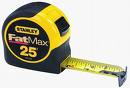 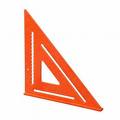 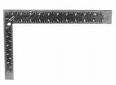  	level				      chalk line & chalk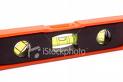 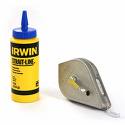 Cutting Tools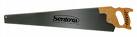 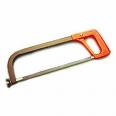 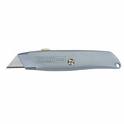 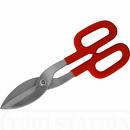 	Crosscut saw		hacksaw			utility knife			tin snips		 					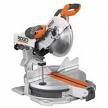 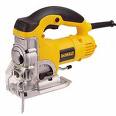 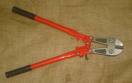 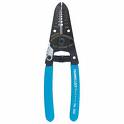 	Chop (miter) saw	jigsaw			bolt cutters			wire cutters	 			 			 Clamping Tools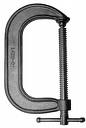 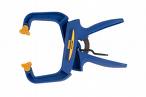 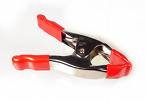 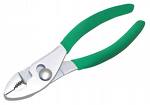 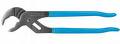 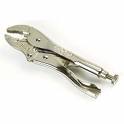 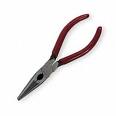  C clamp	quick release		spring		slip joint pliers	  channel locks	    vise grips	needle nosed 		 		  Fastening Tools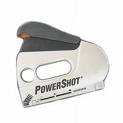 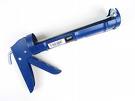 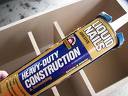 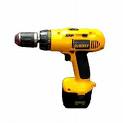 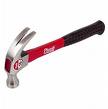 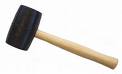 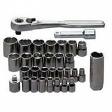 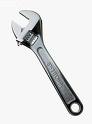 Staple gun	caulk gun	construction 	battery operated    claw		rubber	    socket set	crescent Adhesive	drill/driver	      hammer	mallet	      ratchet	wrench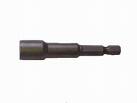 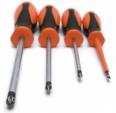 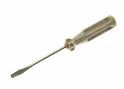 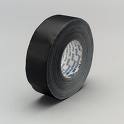 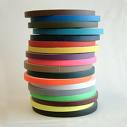 Socket adapter       Phillips head		flat head screwdriver		gaff tape			spike tapeFor drill/driver	    screwdrivers	Hardware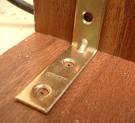 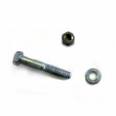 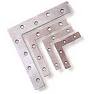 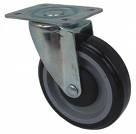 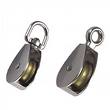 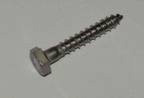 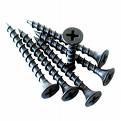  Angle iron	bolt, nut, washer	corner plate	caster		pulleys		lag screw	drywall screwsPainting Tools	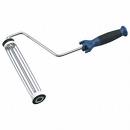 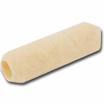 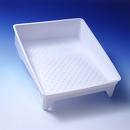 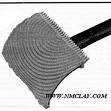 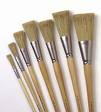 Paint roller	roller cover	roller paint tray		wood graining	liner brushes							toolMiscellaneous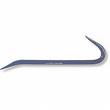 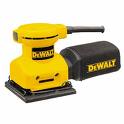  Wrecking bar/crowbar	 	palm sander